Add an SVG image: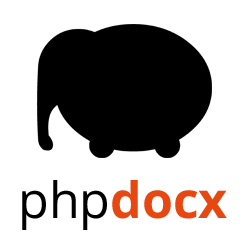 